ОглавлениеВведение	4I.	Области интеграции	41.	Создание заказа на доставку	42.	Отслеживание статуса доставки	43.	Печать накладной	44.	Предоставление ПОДов	4II.	Этапы интеграции	5III.	Руководство разработчика	61.	Веб-служба «Создание заказа»	61.1.	Описание	61.2.	Расположение	61.3.	Доступные методы	61.4.	Алгоритмы	61.4.1.	Создание заказа на доставку	61.5.	Сообщения	61.5.1.	Параметры входного сообщения createOrder	61.5.2.	Параметры ответного сообщения createOrder	82.	Веб-служба «Статус дислокации»	92.1.	Описание	92.2.	Расположение	92.3.	Доступные методы	92.4.	Алгоритмы	92.4.1.	Получение статуса дислокации заказа	92.5.	Сообщения	92.5.1.	Параметры входного сообщения getOrderStatus	92.5.2.	Параметры ответного сообщения getOrdersStatus	103.	Веб-служба «Форма накладной»	113.1.	Описание	113.2.	Расположение	113.3.	Доступные методы	113.4.	Алгоритмы	113.4.1.	Получение файла накладной	113.5.	Сообщения	113.5.1.	Параметры входного сообщения getInvoiceFile	113.5.2.	Параметры ответного сообщения getInvoiceFile	124.	Веб-служба «Подтверждение о доставке»	134.1.	Описание	134.2.	Расположение	134.3.	Доступные методы	134.4.	Алгоритмы	134.4.1.	Получение файла накладной	134.4.2.	Параметры входного сообщения getOrderConfirm	134.4.3.	Параметры ответного сообщения getOrderConfirm	145.	Вспомогательные типы данных	155.1.	Описание типа address	155.2.	Описание типа extraService	155.3.	Описание типа parameter	155.4.	Описание типа file	155.5.	Варианты доставки	155.6.	Услуги МЛ	155.7.	Опции	155.8.	Статусы создания заказа	16ВведениеКомпания Modern Logistic  (далее МЛ) предоставляет ряд стандартных решений для интеграции своей информационной системы с информационными системами клиентов. Такого рода интеграция позволяет нашим компаниям обмениваться необходимыми данными в реальном времени и исключает обработку данных вручную, что значительно ускоряет и оптимизирует бизнес-процесс. Мы предлагаем воспользоваться простым и быстрым доступом к функциям нашей системы, которые включают в себя, создание заказов на доставку, отслеживание посылок и получение электронных накладных.Интеграционный модуль МЛ является http-сервисом, построенным на базе технологии REST-запросов.Области интеграцииНа данный момент существуют четыре области интеграции с информационной системой МЛ:Создание заказа на доставкуОтслеживание статуса доставкиПечать НакладнойПредоставление ПОДовСоздание заказа на доставкуСоздание заказа на доставку с помощью интеграционного модуля позволяет максимально быстро передать в нашу систему необходимую информацию для формирования отправки. Интеграционный модуль МЛ примет заявку на создание заказа и в ответном запросе сообщит статус создания заказа, ошибки создания заказа (если заказ не создан) и номер заказа в информационной системе МЛ (если заказ создан корректно). Статус создания заказа может быть следующим: заказ создан корректно, заказ отклонен из-за ошибок, или заказ принят на доработку. Последний статус означает, что мы не смогли автоматически принять заказ (например, потому что наша система не смогла распознать адрес доставки), и ваш запрос будет обработан нашим сотрудником вручную, который уточнит и поправит всю необходимую информацию и завершит процесс создания заказа.Отслеживание статуса доставкиОбласть отслеживания статуса доставки предоставляет своему клиенту возможность отслеживать статус его доставки в реальном времени. Печать накладнойДанная область предоставляет вам возможность посредством сервиса формировать печатную форму накладной в формате PDF.Предоставление ПОДовДанная область предоставляет возможность получать документ, подтверждающий факт доставки. С помощью интеграционного модуля клиент по запросу получает изображение накладной/ экспедиторской расписки, подписанной получателем при доставке.Этапы интеграцииДля запуска интеграционного процесса с МЛ вам нужно совершить следующие действия:Передать данное руководство в ваш IT-департамент.Разработать клиентскую программу для взаимодействия с выбранными веб-службами.Получить уникальный ключ клиента – для этого необходимо созвониться с Вашим менеджером или написать ему на почту.Протестировать работу веб-служб совместно с сотрудниками информационной поддержки МЛ, используя тестовый сервер МЛ. Адрес тестового сервера приведен ниже в руководстве разработчика.Настроить вашу программу на промышленный сервер МЛ и начать работать в реальном режиме. Адрес промышленного сервера приведен ниже в руководстве разработчика.Руководство разработчикаВ данном разделе дано подробное описание методов, имеющихся в веб-службах.Веб-служба «Создание заказа»ОписаниеВеб-служба «Создание заказа» предназначена для создания заказов на доставку в информационной системе МЛ.РасположениеТестовая версия сервиса доступна по адресу:
https://db.modernlogistic.ru/TestTMS/hs/Exchange/createOrderПромышленная версия сервиса доступна по адресу:
https://db.modernlogistic.ru/TMS/hs/Exchange/createOrderДоступные методыАлгоритмыСоздание заказа на доставкуПодготавливаем тело http-запроса, в соответствии с описанием входного сообщения метода createOrder.Отправляем http-запрос.Получаем ответное сообщение с результатом выполнения функции.Анализируем статус создания заказа (см. «Статусы создания заказа») и при необходимости – сообщение об ошибке. СообщенияПараметры входного сообщения createOrderПараметры ответного сообщения createOrderВеб-служба «Статус дислокации»ОписаниеВеб-служба «Статус дислокации» предназначена для получения статуса дислокации заказа.РасположениеТестовая версия сервиса доступна по адресу:
https://db.modernlogistic.ru/TestTMS/hs/Exchange/getOrderStatus Промышленная версия сервиса доступна по адресу:https://db.modernlogistic.ru/TMS/hs/Exchange/getOrderStatus Доступные методыАлгоритмыПолучение статуса дислокации заказаПодготавливаем тело http-запроса, в соответствии с описанием входного сообщения метода getOrderStatus.Отправляем http-запрос.Получаем ответное сообщение с результатом выполнения функции.Определяем статус дислокации и при необходимости – сообщение об ошибке. СообщенияПараметры входного сообщения getOrderStatusПримечание: По приоритету сперва поиск происходит по внутреннему номеру клиента, затем по номеру МЛ, затем если заказ не найден, то выдается ошибка.Параметры ответного сообщения getOrdersStatusВеб-служба «Форма накладной»ОписаниеВеб-служба «Форма накладной» предназначена для получения печатной формы Накладной в формате PDF.РасположениеТестовая версия сервиса доступна по адресу:
https://db.modernlogistic.ru/TestTMS/hs/Exchange/getInvoiceFile Промышленная версия сервиса доступна по адресу:
https://db.modernlogistic.ru/TMS/hs/Exchange/getInvoiceFile Доступные методыАлгоритмыПолучение файла накладнойПодготавливаем тело http-запроса, в соответствии с описанием входного сообщения метода getInvoiceFile.Отправляем http-запрос.Получаем ответное сообщение с результатом выполнения функции.Преобразуем двоичные данные в файл с расширением .pdf и при необходимости – разбираем сообщение об ошибке. СообщенияПараметры входного сообщения getInvoiceFileПримечание: По приоритету сперва поиск происходит по внутреннему номеру клиента, затем по номеру МЛ, затем если заказ не найден, то выдается ошибка.Параметры ответного сообщения getInvoiceFileВеб-служба «Подтверждение о доставке»ОписаниеВеб-служба «Подтверждение о доставке» предназначена для получения файлов, связанных с подтверждением доставки груза. Файлы могут иметь различные типы расширений.РасположениеТестовая версия сервиса доступна по адресу:
https://db.modernlogistic.ru/TestTMS/hs/Exchange/getOrderConfirmПромышленная версия сервиса доступна по адресу:
https://db.modernlogistic.ru/TMS/hs/Exchange/getOrderConfirmДоступные методыАлгоритмыПолучение файла накладнойПодготавливаем тело http-запроса, в соответствии с описанием входного сообщения метода getOrderConfirm.Отправляем http-запрос.Получаем ответное сообщение с результатом выполнения функции.Преобразуем двоичные данные в файлы и при необходимости – разбираем сообщение об ошибке. СообщенияПараметры входного сообщения getOrderConfirmПримечание: По приоритету сперва поиск происходит по внутреннему номеру клиента, затем по номеру МЛ, затем если заказ не найден, то выдается ошибка.Параметры ответного сообщения getOrderConfirmВспомогательные типы данныхОписание типа address Описание типа extraServiceОписание типа parameterОписание типа fileВарианты доставкиУслуги МЛОпцииСтатусы создания заказаВ ответном сообщении о создании заказа может быть возвращен один из следующих статусов:OK – заказ на доставку успешно создан с номером, указанным в поле orderNum.OrderPending – заказ на доставку принят, но нуждается в ручной доработке сотрудником МЛ, (например, не указан адрес доставки).OrderError  – заказ на доставку не может быть создан по причине, указанной в поле errorMessage.МетодНазначениеВходящее сообщениеОтветное сообщениеcreateOrderСоздать заказ на доставкуПараметры входного сообщения CreateOrderПараметры ответного сообщенияПараметрПараметрОписаниеТипОбязательныйПримерВнешний тэгauthclientNumberВаш клиентский номер в системе МЛ (номер вашего договора с МЛ)СтрокаДа1001028502clientKeyВаш уникальный ключ для авторизации, полученный у сотрудника МЛСтрокаДа1FD890C3556headerИнформация об отправителеdatePickupДата отгрузки грузаДатаДа15-09-2014payerNumberКлиентский номер плательщика в системе МЛ (номер договора с МЛ). Если этот параметр не заполнен, то плательщиком будет считаться заказчик (номер из параметра auth).СтрокаНет1000000000senderNumberНаименование отправителяСтрокаДаООО РомашкаsenderContactPersonКонтактное лицо отправителяСтрокаНетИванов Иван ИвановичsenderPhoneNumberКонтактный номер отправителяСтрокаНет+79130010101
8-951-111-22-33(383) 3010101senderAddressАдрес забора грузаaddressДаorderИнформация о грузе и получателеorderNumberInternalНомер заказа в информационной системе клиентаСтрокаДа123456receiverNumberНаименование получателяСтрокаДаООО ЛютикreceiverContactPersonКонтактное лицо получателяСтрокаНетПетров Петр ПетровичreceiverPhoneNumberКонтактный номер получателяСтрокаНет+79130010101
8-951-111-22-33(383) 3010101receiverAddressАдрес доставкиaddressДа serviceCodeКод услуги МЛ. Уточните код нужной Вам услуги у своего менеджера.СтрокаДаACLserviceVariantВариант доставки. Доступно 4 варианта: ДД, ДТ, ТД и ТТ. Расшифровку вариантов см. в разделе «Варианты доставки».СтрокаДаДДcargoNumPackКоличество грузомест (посылок) в отправке Целое числоДа5cargoWeightВес отправки, кгЧислоДа5cargoVolumeОбъём, м3 ЧислоНет0.05(после точки не более 2-х знаков)cargoValueСумма объявленной ценности, руб.ЧислоНет1000 (после точки не более 2-х знаков)cargoCategoryСодержимое отправкиСтрокаДаОдеждаextraParamКомментарий к грузуСтрокаНетextraServiceМассив опций доставкиextraServiceНетПараметрОписаниеТипОбязательныйПримерorderNumberInternalНомер заказа в информационной системе клиентаСтрокаДа123456orderNumНомер заказа МЛ. Возвращается в ответном сообщении.СтрокаДа1305190001OVBstatusСтатус создания заказа. Возвращается в ответном сообщении. Возможные статусы перечислены в разделе «Статусы создания заказа».СтрокаДаOKerrorMessageМассив с описанием ошибокМассивНетМетодНазначениеВходящее сообщениеОтветное сообщениеgetOrderStatusПолучить статус дислокации заказаПараметры входного сообщения getOrderStatusПараметры ответного сообщенияПараметрПараметрОписаниеТипОбязательныйПримерВнешний тэгauthclientNumberВаш клиентский номер в системе МЛ (номер вашего договора с МЛ)ЧислоДа1000000000clientKeyВаш уникальный ключ для авторизации, полученный у сотрудника МЛСтрокаДа1FD890C3556orderИнформация о заказе, статус которого вы проверяетеorderNumberInternalНомер заказа в информационной системе клиентаСтрокаНет123456orderNumНомер заказа в информационной системе МЛСтрокаНет1305190001OVBПараметрОписаниеТипОбязательныйПримерorderNumberInternalНомер заказа в информационной системе клиентаСтрокаДа123456orderNumНомер заказа МЛ. Возвращается в ответном сообщении.СтрокаДа1305190001OVBstatusСтатус дислокации грузаСтрокаДаГруз забранerrorMessageМассив с описанием ошибокМассивНетМетодНазначениеВходящее сообщениеОтветное сообщениеgetInvoiceFileПолучить файл накладной (формат файла – PDF)Параметры входного сообщенияПараметры ответа при успешном запросеПараметрПараметрОписаниеТипОбязательныйПримерВнешний тэгauthclientNumberВаш клиентский номер в системе МЛ (номер вашего договора с МЛ)ЧислоДа1000000000clientKeyВаш уникальный ключ для авторизации, полученный у сотрудника МЛСтрокаДа1FD890C3556orderИнформация о заказе, накладную которого вы запрашиваетеorderNumberInternalНомер заказа в информационной системе клиентаСтрокаНет123456orderNumНомер заказа в информационной системе МЛСтрокаНет1305190001OVBПараметрОписаниеТипОбязательныйПримерfilesМассив файловfileДаerrorMessageМассив с описанием ошибокМассивНетМетодНазначениеВходящее сообщениеОтветное сообщениеgetOrderConfirmПолучить файлы Подтверждения о доставкеПараметры входного сообщенияПараметры ответа при успешном запросеПараметрПараметрОписаниеТипОбязательныйПримерВнешний тэгauthclientNumberВаш клиентский номер в системе МЛ (номер вашего договора с МЛ)ЧислоДа1000000000clientKeyВаш уникальный ключ для авторизации, полученный у сотрудника МЛСтрокаДа1FD890C3556orderИнформация о заказе, подтверждение которого вы запрашиваетеorderNumberInternalНомер заказа в информационной системе клиентаСтрокаНет123456orderNumНомер заказа в информационной системе МЛСтрокаНет1305190001OVBПараметрОписаниеТипОбязательныйПримерfilesМассив файловfileДаerrorMessageМассив с описанием ошибокМассивНетПараметрОписаниеТипОбязательныйПримерcityNameНазвание городаСтрокаДаНовосибирскcityCodeКод города по ОКАТОСтрокаНет50401000000addressNameПредставление адреса в свободной формеСтрокаДаНовосибирск г., Ленина ул., дом 1ПараметрОписаниеТипОбязательныйПримерesCodeКод опции. См описания опций в разделе «Опции».СтрокаДаSMSparamПараметр опции. parameterНетПараметрОписаниеТипОбязательныйПримерnameИмя параметра. См. описание «имя параметра для передачи сопутствующих данных» в разделе «Опции». СтрокаДаphonevalueЗначение параметра. См. описание «значения параметра» в разделе  «Опции».СтрокаДа89165555555ПараметрОписаниеТипОбязательныйПримерbinaryDataНабор двоичных данных.СтрокаДаfileExtensionРасширение передаваемого файлаСтрокаДаpngКод услугНаименованиеДДот двери отправителя до двери получателяДТот двери отправителя до терминала МЛТДот терминала МЛ до двери получателяТТот терминала МЛ до терминала МЛКод услугНаименованиеACLавиа доставкаLCLдоставка наземным транспортномLEXускоренная доставка наземным транспортомTCKдоставка отдельной машинойКод опцииОписание опцииОпция платнаяИмя параметра для передачи сопутствующих данныхЗначение параметраВДОВозврат документов отправителю.Если клиенту необходимо вернуть сопроводительные документы на груз (товарную накладную, акты приема-передачи), заверенные получателем.Да-ДВДДоставка в выходные дни.Эта опция, позволяющая осуществить доставку отправки получателю в соответствии со сроком доставки ТК, но раньше даты, рассчитанной по стандартным правилам, при условии, что итоговая дата доставки придется на выходной день.Да-ПОДПодтверждение о доставкеДаemail/faxE-mail или факс, на который нужно отправить подтверждение о доставкеПРДПогрузо-разгрузочные работы при доставке.Если необходимо организовать разгрузку и доставку поступивших посылок в то или иное помещение на территории, независимо от того, на каком этаже оно расположено.Да-ОБРОбрешетка - жесткая упаковка грузового места/посылки, представляющая деревянный каркас ипредназначающаяся для перевозки хрупких и нестандартных грузов.Да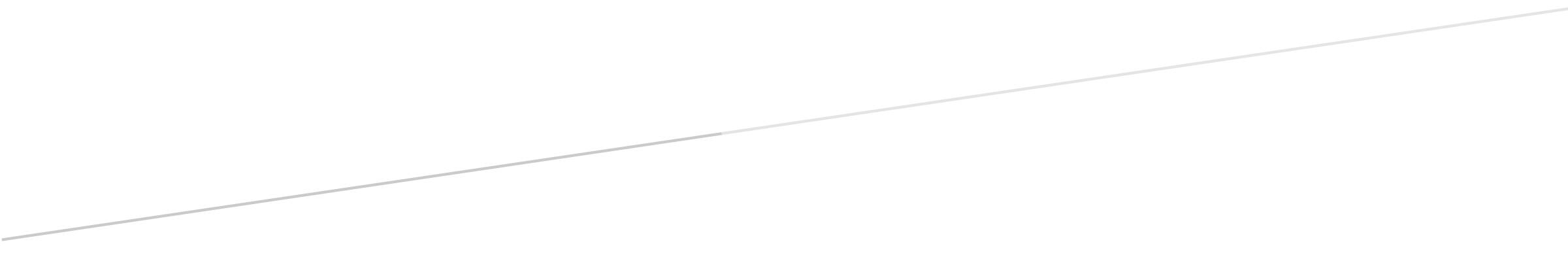 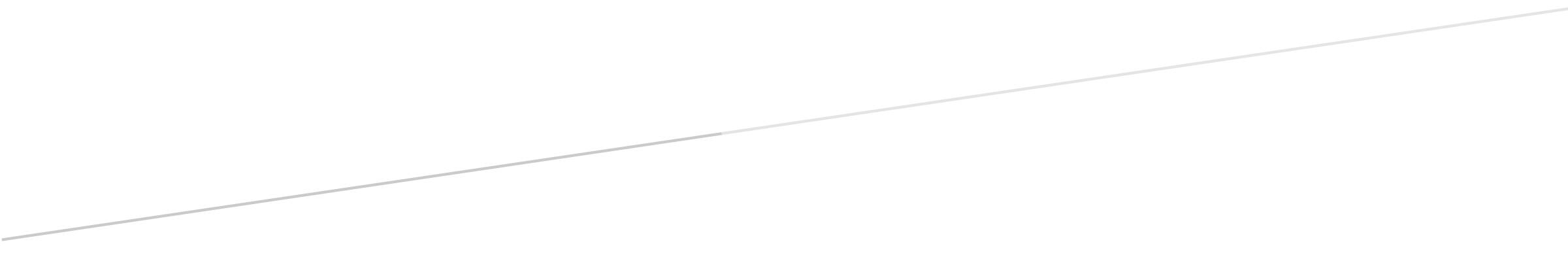 